คณะวิทยาศาสตร์ มหาวิทยาลัยเกษตรศาสตร์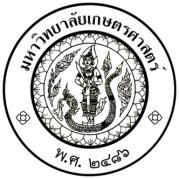 คำร้องขอเรียนรายวิชาตัวต่อเนื่องควบคู่วิชาพื้นฐาน
(เคย F วิชาพื้นฐานมาแล้ว)วันที่ ……………/…………………/………………
เรื่อง ขอเรียนรายวิชาตัวต่อเนื่องควบคู่วิชาพื้นฐาน (เคยFวิชาพื้นฐานมาแล้ว)เรียน  …………………………………………………………………………………………..…
To     (อาจารย์ประจำวิชารายวิชาตัวต่อเนื่อง / Course Instructor)	ข้าพเจ้า (นาย/นาง/นางสาว)…………………………………………………………………………………………………………………………...... ตัวบรรจง
	             I, (Mr./Mrs./Ms.)                                                                                                                      Print nameรหัสประจำตัวนิสิต                                                 ชั้นปีที่ ............ คณะ วิทยาศาสตร์ สาขา…………………………………………………
Student ID Number                                                      Year              Faculty of Science Major Fieldหมายเลขโทรศัพท์ ………………………… … อีเมล ..……………………………….. Facebook …………………………… LINE ID ……………………………
Mobile Phone Number                     E-Mail Addressที่อยู่ปัจจุบัน Current address ……………………………………………………………………………………………………………………………………………………………………. 	มีความประสงค์ ขอเรียนรายวิชาตัวต่อเนื่อง รหัสวิชา …..………………….. ชื่อรายวิชา ………………………………………...............................ในภาคการศึกษา .................. ปีการศึกษา .................................  ควบคู่รายวิชาพื้นฐาน รหัสวิชาพื้นฐาน…..………….……..….…..ชื่อรายวิชา ……………….……………………………............................ โดยเคย F วิชาพื้นฐานมาแล้วในภาคการศึกษา .................. ปีการศึกษา ................................ 	จึงเรียนมาเพื่อโปรดพิจารณา Please proceed as requested
                                                                                  ลงนาม / Signature  ………………………………………………………… ** พร้อมแนบใบแสดงผลการเรียน มาพร้อมนี้ด้วย	เรียน	.........................................................................                 (อาจารย์ที่ปรึกษา / Student Advisor)                    เห็นสมควรให้เรียนวิชาตัวต่อเนื่องได้                    ไม่เห็นสมควรให้เรียนวิชาตัวต่อเนื่อง เนื่องจาก ............
		..............................................................................................		ลงนาม / Signature ……………………………………………	    ( ......................................................... )
	อาจารย์ผู้สอนรายวิชาตัวต่อเนื่อง / Course Instructor
	……………/…………………/………………	คำพิจารณาคณบดีคณะวิทยาศาสตร์  Dean’s Decision
	            อนุมัติ     .Approved
  	            ไม่อนุมัติ   Denied	       ลงนาม / Signature ……………………………………………	(ผศ. สายใจ ชาญเศรษฐิกุล)
	รองคณบดีฝ่ายบริการการศึกษา
	ปฏิบัติหน้าที่แทนคณบดีคณะวิทยาศาสตร์	……………/…………………/………………	เรียน	หัวหน้าภาควิชา..........................................................
      To      Head of Department  	             เห็นสมควรให้เรียนวิชาตัวต่อเนื่องได้
                  ไม่เห็นสมควรให้เรียนวิชาตัวต่อเนื่อง เนื่องจาก..............
          ..............................................................................................
		ลงนาม / Signature ……………………………………………	  ( ........................................................ )
	อาจารย์ที่ปรึกษา / Advisor
	……………/…………………/………………	เรียน	ผู้อำนวยการสำนักบริหารการศึกษา     To       Director of the Office of Educational Administration
		เพื่อโปรดดำเนินการ To proceed as requested		  ลงนาม / Signature ……………………………………………	( นางบงกช วัดเมือง )
	หัวหน้างานบริการการศึกษา                              Head of the Education Service Division                                             ……………/…………………/………………      	เรียน   คณบดีคณะวิทยาศาสตร์
	To	Dean, Faculty of Science
  	             เห็นสมควรให้เรียนวิชาตัวต่อเนื่องได้                  ไม่เห็นสมควรให้เรียนวิชาตัวต่อเนื่อง เนื่องจาก................ 
 .................................................................................................................		ลงนาม / Signature ……………………………………………                                      ( .................................................... )            	      หัวหน้าภาควิชา / Head of Department
	                       ……………/…………………/………………	เรียน	ผู้อำนวยการสำนักบริหารการศึกษา     To       Director of the Office of Educational Administration
		เพื่อโปรดดำเนินการ To proceed as requested		  ลงนาม / Signature ……………………………………………	( นางบงกช วัดเมือง )
	หัวหน้างานบริการการศึกษา                              Head of the Education Service Division                                             ……………/…………………/………………      